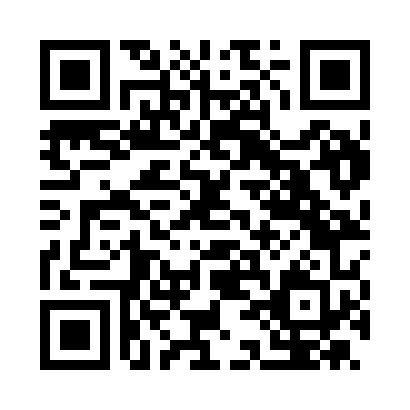 Prayer times for Andreoli, ItalyWed 1 May 2024 - Fri 31 May 2024High Latitude Method: Angle Based RulePrayer Calculation Method: Muslim World LeagueAsar Calculation Method: HanafiPrayer times provided by https://www.salahtimes.comDateDayFajrSunriseDhuhrAsrMaghribIsha1Wed4:085:5812:595:578:029:442Thu4:075:5612:595:578:039:463Fri4:055:5512:595:588:049:474Sat4:035:5412:595:598:059:495Sun4:015:5212:595:598:069:516Mon3:595:5112:596:008:079:527Tue3:575:5012:596:018:099:548Wed3:555:4912:596:018:109:569Thu3:545:4812:596:028:119:5710Fri3:525:4612:596:028:129:5911Sat3:505:4512:596:038:1310:0012Sun3:485:4412:596:048:1410:0213Mon3:475:4312:596:048:1510:0414Tue3:455:4212:596:058:1610:0515Wed3:435:4112:596:058:1710:0716Thu3:425:4012:596:068:1810:0817Fri3:405:3912:596:078:1910:1018Sat3:395:3812:596:078:2010:1219Sun3:375:3712:596:088:2110:1320Mon3:365:3612:596:088:2210:1521Tue3:345:3612:596:098:2310:1622Wed3:335:3512:596:098:2410:1823Thu3:315:3412:596:108:2510:1924Fri3:305:3312:596:108:2610:2125Sat3:295:3312:596:118:2710:2226Sun3:275:321:006:128:2810:2327Mon3:265:311:006:128:2810:2528Tue3:255:311:006:138:2910:2629Wed3:245:301:006:138:3010:2830Thu3:235:301:006:148:3110:2931Fri3:215:291:006:148:3210:30